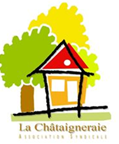 FLASH INFO – COMMUNICATION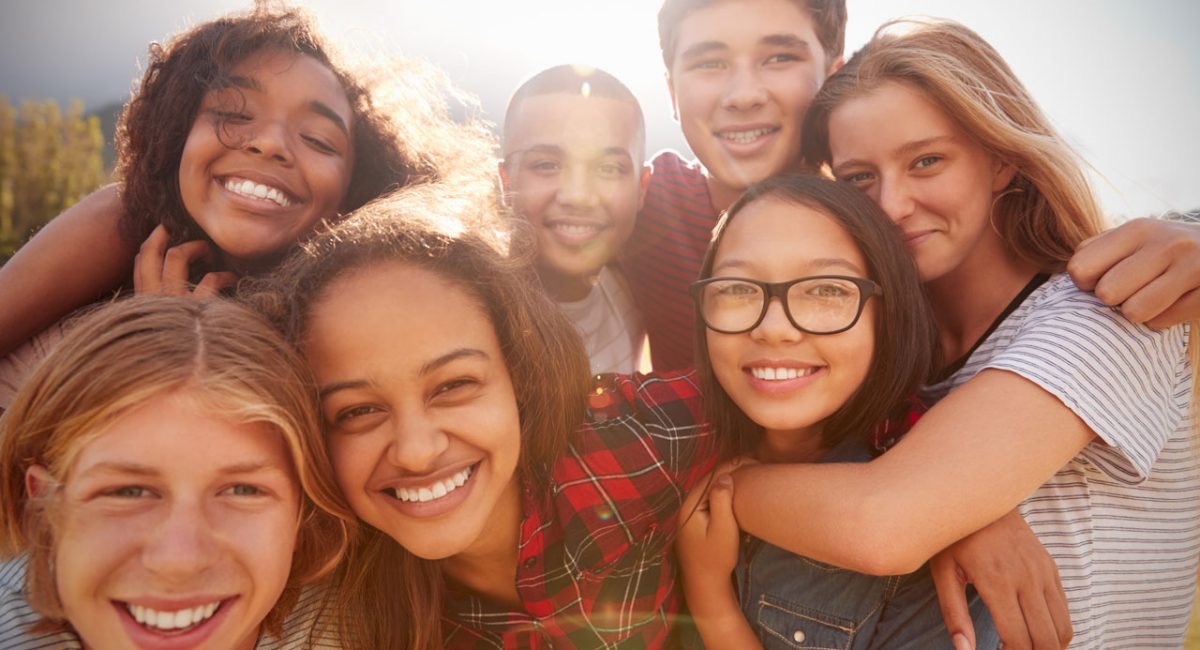 Donne vie à tes idées ! Suite à plusieurs demandes émanant de jeunes de notre quartier, notre association étudie la mise en place d’un groupe d’enfants et adolescents volontaires afin de favoriser la participation et l’expression des jeunes du quartier.Ce Groupe leur permettrait de : Proposer des idées, développer des projets collectifs, participer à des actions citoyennesLes informerLes représenter lors des événements organisés par le quartier.Animer le compte Instagram de l’association Les projets spécifiques pourront couvrir différents domaines tels que : EnvironnementSolidaritéCulture et LoisirsCitoyennetéÉchanges de jeunes,…Si tu as envie de participer aux actions ou te renseigner sur les projets, n’hésite pas : contacte-nous ! Communication@chataigneraie.infoSite internet https://www.chataigneraie.info/